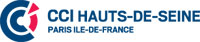 Pôle Communication/Marketing02/06/2017Communiqué de Presse 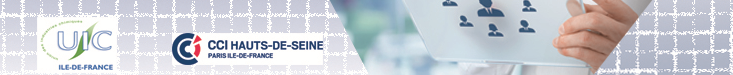 Chimie IDF : « Des emplois à pourvoir, une pérennité assurée »L’UIC Ile-de-France et la CCI Hauts-de-Seine se mobilisent pour accompagner le développement des entreprises de la Chimie. Les résultats de l’étude réalisée par le Crocis pour identifier les freins à l’attractivité sur les recrutements seront présentés en exclusivité le 23 juin 2017.La Chimie compte parmi les filières les plus dynamiques de la région Ile-de-France. 30% des établissements nationaux y sont implantés, principalement en Hauts-de-Seine (plus de 15%). L'industrie chimique francilienne emploie plus de 50 000 emplois, soit un quart des effectifs nationaux dont 35% dans le 92.Alors que le chômage se maintient en Île-de-France à un niveau élevé (8.6 % au 3e trimestre 2016), les entrepreneurs peinent à recruter. L’Union des Industries Chimiques Île-de-France et la Chambre de commerce et d’industrie Paris Ile-de-France veulent encourager le développement et la compétitivité des entreprises du secteur dont les enjeux et les perspectives de développement sont considérables.C’est à leur initiative qu’une première enquête a été engagée en 2016 par le Centre Régional d’Observation économique (CROCIS) auprès des entreprises de la Région.Il en ressort que celles-ci particulièrement innovantes, investissent massivement en recherche et développement tout en poursuivant des objectifs ambitieux de réduction de facture énergétique et de maîtrise d’emprunte environnementale.L’étude menée en 2017 vient compléter utilement la démarche conduite par l’UIC IDF et la CCI Hauts- de-Seine afin d’identifier les freins à l‘attractivité et au recrutement dans les métiers proposés par les entreprises de la chimie. Les résultats de cette enquête seront communiqués pendant un petit-déjeuner, le vendredi 23 juin de 8h00 à 10h30, à l’ISIPCA (Institut supérieur international du parfum, de la cosmétique et de l'aromatique alimentaire). Au cours des échanges entreprises et experts du recrutement tenteront de comprendre et de lever les freins à l’embauche.Lieu :ISIPCA  
Institut supérieur international du parfum, de la cosmétique et de l'aromatique alimentaire34-36 Rue du Parc de Clagny, 78000 VersaillesModalité d’inscription : https://lc.cx/5mhk